Приложение 2 к Порядкуформирования муниципального задания на оказаниемуниципальных услуг (выполнение работ)в отношении учреждений Пестяковского муниципального районаи финансового обеспечения выполнения муниципальногозадания, утвержденномупостановлением Администрации Пестяковского муниципального района от 08.09.2015 № 257ОТЧЕТ ОБ ИСПОЛНЕНИИМУНИЦИПАЛЬНОГО ЗАДАНИЯ №1на 2021 год и плановый период 2022 и 2023 годовот "30" _декабря__ 2021 г.Наименование муниципального учреждения Пестяковского муниципального района по Сводному реестру_________Муниципальная казённое общеобразовательное учреждение Беклемищенская начальная школа-детский садВиды деятельности муниципального учреждения Пестяковского муниципального районапо ОКВЭД_____образование и наука 85.11,85.12,85.41___________________________________________________________________________________________________Вид муниципального учреждения Пестяковского муниципального района__________________общеобразовательное учреждение____________________________________________________(указывается вид муниципального учреждения Пестяковского муниципального района из ведомственного перечня)Периодичность ___  2021 год________________________________________________________________(указывается в соответствии с периодичностью предоставления отчета об исполнении муниципального задания, установленной в муниципальном задании)ЧАСТЬ 1. Сведения об оказываемых муниципальных услугах (2)РАЗДЕЛ __1__1. Наименование муниципальной услуги - Реализация основных общеобразовательных программ дошкольного образованияУникальный номер по ведомственному перечню - 11Д450003003003050661002. Категории потребителей муниципальной услуги:Обучающиеся за исключением обучающихся  с ограниченными возможностями здоровья (ОВЗ)  и детей инвалидов в возрасте от 1 года до 3 лет3.  Сведения о фактическом достижении показателей, характеризующих объем и(или) качество муниципальной услуги.3.1.   Сведения   о фактическом достижении показателей, характеризующихкачество муниципальной услуги:3.2.  Сведения о фактическом достижении показателей, характеризующие объемработы:1. Наименование муниципальной услуги - Реализация основных общеобразовательных программ дошкольного образованияУникальный номер по ведомственному перечню № 12. Категории потребителей муниципальной услуги:Обучающиеся за исключением обучающихся  с ограниченными возможностями здоровья (ОВЗ)  и детей инвалидов в возрасте от 3 года до 8 лет3.  Сведения о фактическом достижении показателей, характеризующих объем и(или) качество муниципальной услуги.3.1.   Сведения   о фактическом достижении показателей, характеризующихкачество муниципальной услуги:3.2.  Сведения о фактическом достижении показателей, характеризующие объемработы:1. Наименование муниципальной услугиРеализация основных общеобразовательных программ начального общего образованияУникальный номер по ведомственному перечню 11002000200100001001012. Категории потребителей муниципальной услугиФизические лица3.  Сведения о фактическом достижении показателей, характеризующих объем и(или) качество муниципальной услуги.3.1.   Сведения   о фактическом достижении показателей, характеризующихкачество муниципальной услуги:3.2.  Сведения о фактическом достижении показателей, характеризующих объем муниципальной услуги:1. Наименование муниципальной услуги Реализация дополнительных общеразвивающих программУникальный номер по ведомственному перечню 804200 О.99.0ББ52АЖ480002.Категории потребителей муниципальной услугиФизические лица3.  Сведения о фактическом достижении показателей, характеризующих объем и(или) качество муниципальной услуги.3.1.   Сведения   о фактическом достижении показателей, характеризующихкачество муниципальной услуги:3.2.  Сведения о фактическом достижении показателей, характеризующих объем муниципальной услуги:1. Наименование муниципальной услуги Присмотр и уходУникальный номер по ведомственному перечню 11Д450003002160641002. Категории потребителей муниципальной услугиОбучающиеся за исключением обучающихся с ограниченными возможностями здоровья (ОВЗ) и детей-инвалидов в возрасте от 1 года до 3 лет3.  Сведения о фактическом достижении показателей, характеризующих объем и(или) качество муниципальной услуги.3.1.   Сведения   о фактическом достижении показателей, характеризующихкачество муниципальной услуги:3.2.  Сведения о фактическом достижении показателей, характеризующих объем муниципальной услуги:1. Наименование муниципальной услуги Присмотр и уходУникальный номер по ведомственному перечню 11Д45000300300305066100  2. Категории потребителей муниципальной услугиФизические лица за исключением льготной категории от 3 лет до 8 лет3.  Сведения о фактическом достижении показателей, характеризующих объем и(или) качество муниципальной услуги.3.1.   Сведения   о фактическом достижении показателей, характеризующихкачество муниципальной услуги:3.2.  Сведения о фактическом достижении показателей, характеризующих объем муниципальной услуги:1. Наименование муниципальной услуги Присмотр и уходУникальный номер по ведомственному перечню 117850012007000060031002. Категории потребителей муниципальной услугиДети-сироты и дети.оставшиеся без попечения родителей от 5 лет3.  Сведения о фактическом достижении показателей, характеризующих объем и(или) качество муниципальной услуги.3.1.   Сведения   о фактическом достижении показателей, характеризующихкачество муниципальной услуги:3.2.  Сведения о фактическом достижении показателей, характеризующих объем муниципальной услуги:ЧАСТЬ 2. Сведения о выполняемых работах (1)РАЗДЕЛ __2___1.Наименование работы: Организация питания обучающихсяУникальный номер по ведомственному перечню 920700О.99.0А322АА01001Категории потребителей работы в интересах общества3.  Сведения о фактическом достижении показателей, характеризующих объем и(или) качество работы.3.1.   Сведения   о фактическом достижении показателей, характеризующиекачество работы: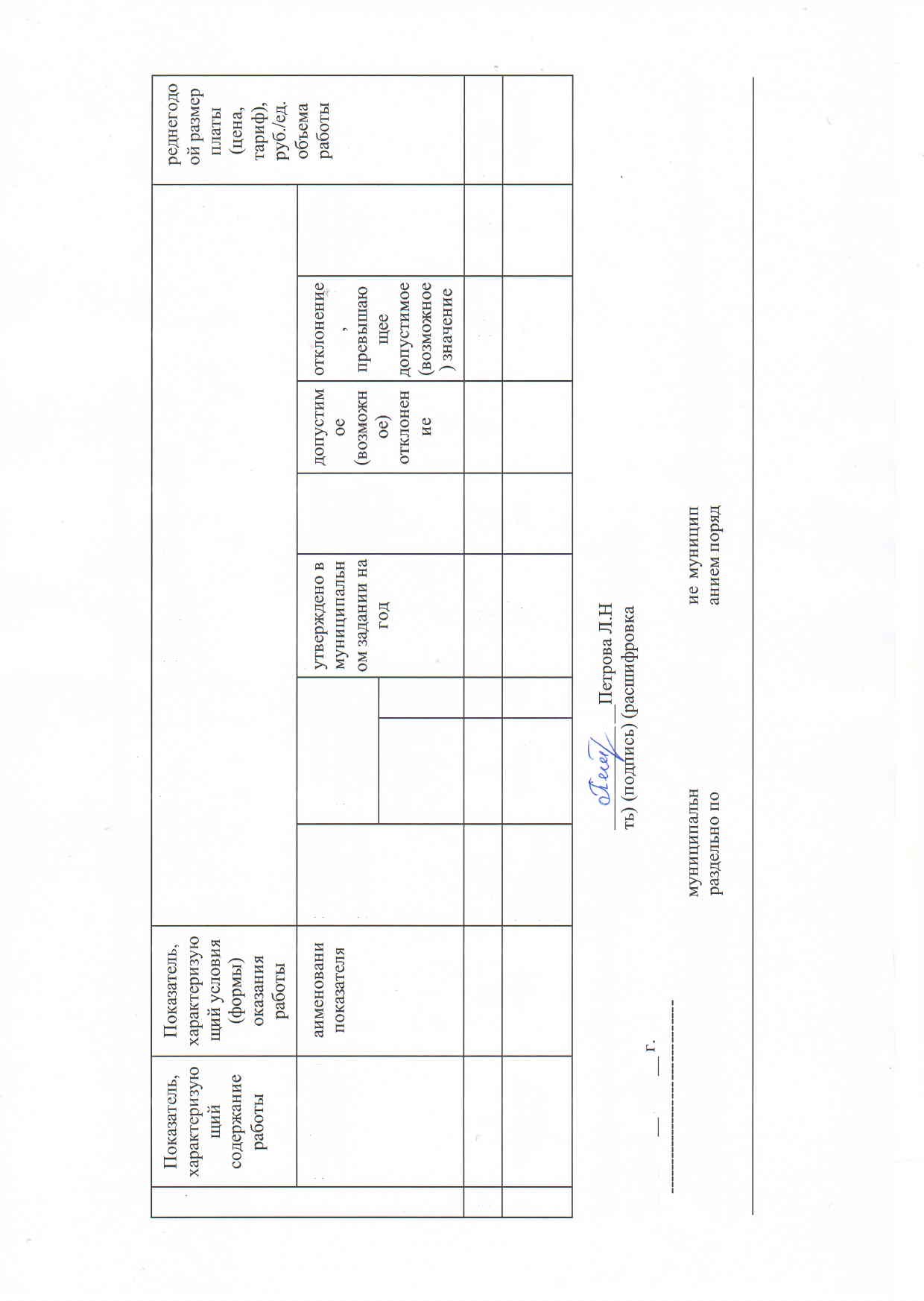 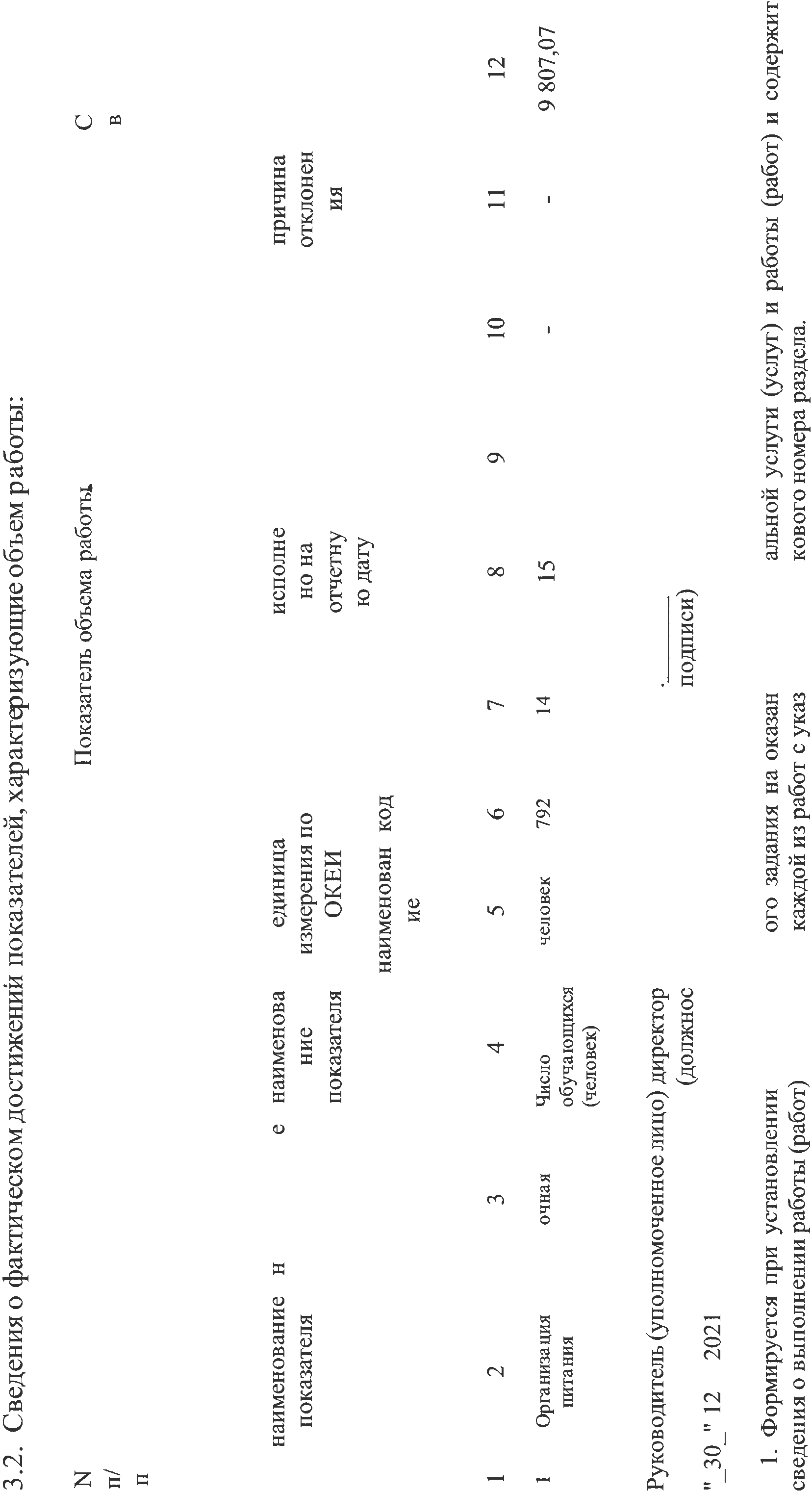 №п/пПоказатель, характеризующий содержание муниципальной услугиПоказатель, характеризующий условия (формы) оказания муниципальной услугиПоказатель качества муниципальной услугиПоказатель качества муниципальной услугиПоказатель качества муниципальной услугиПоказатель качества муниципальной услугиПоказатель качества муниципальной услугиПоказатель качества муниципальной услугиПоказатель качества муниципальной услугиПоказатель качества муниципальной услуги№п/пнаименование показателянаименование показателянаименование показателяединица измерения по ОКЕИединица измерения по ОКЕИутверждено в муниципальном задании на годисполнено на отчетную датудопустимое (возможное) отклонениеотклонение, превышающее допустимое (возможное) значениепричина отклонения№п/пнаименование показателянаименование показателянаименование показателянаименованиекодутверждено в муниципальном задании на годисполнено на отчетную датудопустимое (возможное) отклонениеотклонение, превышающее допустимое (возможное) значениепричина отклонения12345678910111Образовательные программы общего образования - образовательная программа  дошкольного образования, Стандарты и требования –Федеральный государственный образовательный стандарточнаяЧисло воспитанников(человек)человек79233---N п/пПоказатель, характеризующий содержание работыПоказатель, характеризующий условия (формы) оказания работыПоказатель объема работыПоказатель объема работыПоказатель объема работыПоказатель объема работыПоказатель объема работыПоказатель объема работыПоказатель объема работыПоказатель объема работыСреднегодовой размер платы (цена, тариф), руб./ед. объема работыN п/пнаименование показателянаименование показателянаименование показателяединица измерения по ОКЕИединица измерения по ОКЕИутверждено в муниципальном задании на годисполнено на отчетную датудопустимое (возможное) отклонениеотклонение, превышающее допустимое (возможное) значениепричина отклоненияСреднегодовой размер платы (цена, тариф), руб./ед. объема работыN п/пнаименование показателянаименование показателянаименование показателянаименованиекодутверждено в муниципальном задании на годисполнено на отчетную датудопустимое (возможное) отклонениеотклонение, превышающее допустимое (возможное) значениепричина отклоненияСреднегодовой размер платы (цена, тариф), руб./ед. объема работы1234567891011121Образовательные программы общего образования - образовательная программа  дошкольного образования, Стандарты и требования –Федеральный государственный образовательный стандарточнаяЧисло воспитанников(человек)человек79233---93 750,00№п/пПоказатель, характеризующий содержание муниципальной услугиПоказатель, характеризующий условия (формы) оказания муниципальной услугиПоказатель качества муниципальной услугиПоказатель качества муниципальной услугиПоказатель качества муниципальной услугиПоказатель качества муниципальной услугиПоказатель качества муниципальной услугиПоказатель качества муниципальной услугиПоказатель качества муниципальной услугиПоказатель качества муниципальной услуги№п/пнаименование показателянаименование показателянаименование показателяединица измерения по ОКЕИединица измерения по ОКЕИутверждено в муниципальном задании на годисполнено на отчетную датудопустимое (возможное) отклонениеотклонение, превышающее допустимое (возможное) значениепричина отклонения№п/пнаименование показателянаименование показателянаименование показателянаименованиекодутверждено в муниципальном задании на годисполнено на отчетную датудопустимое (возможное) отклонениеотклонение, превышающее допустимое (возможное) значениепричина отклонения12345678910111Образовательные программы общего образования - образовательная программа  дошкольного образования, Стандарты и требования –Федеральный государственный образовательный стандарточнаяЧисло воспитанников(человек)человек79265--N п/пПоказатель, характеризующий содержание работыПоказатель, характеризующий условия (формы) оказания работыПоказатель объема работыПоказатель объема работыПоказатель объема работыПоказатель объема работыПоказатель объема работыПоказатель объема работыПоказатель объема работыПоказатель объема работыСреднегодовой размер платы (цена, тариф), руб./ед. объема работыN п/пнаименование показателянаименование показателянаименование показателяединица измерения по ОКЕИединица измерения по ОКЕИутверждено в муниципальном задании на годисполнено на отчетную датудопустимое (возможное) отклонениеотклонение, превышающее допустимое (возможное) значениепричина отклоненияСреднегодовой размер платы (цена, тариф), руб./ед. объема работыN п/пнаименование показателянаименование показателянаименование показателянаименованиекодутверждено в муниципальном задании на годисполнено на отчетную датудопустимое (возможное) отклонениеотклонение, превышающее допустимое (возможное) значениепричина отклоненияСреднегодовой размер платы (цена, тариф), руб./ед. объема работы1234567891011121Образовательные программы общего образования - образовательная программа  дошкольного образования, Стандарты и требования –Федеральный государственный образовательный стандарточнаяЧисло воспитанников(человек)человек7926593 750,00№п/пПоказатель, характеризующий содержание муниципальной услугиПоказатель, характеризующий условия (формы) оказания муниципальной услугиПоказатель качества муниципальной услугиПоказатель качества муниципальной услугиПоказатель качества муниципальной услугиПоказатель качества муниципальной услугиПоказатель качества муниципальной услугиПоказатель качества муниципальной услугиПоказатель качества муниципальной услугиПоказатель качества муниципальной услуги№п/пнаименование показателянаименование показателянаименование показателяединица измерения по ОКЕИединица измерения по ОКЕИутверждено в муниципальном задании на годисполнено на отчетную датудопустимое (возможное) отклонениеотклонение, превышающее допустимое (возможное) значениепричина отклонения№п/пнаименование показателянаименование показателянаименование показателянаименованиекодутверждено в муниципальном задании на годисполнено на отчетную датудопустимое (возможное) отклонениеотклонение, превышающее допустимое (возможное) значениепричина отклонения12345678910111Образовательные программы общего образования - Образовательная программа начального общего образования, Стандарты и требования - Государственный образовательный стандарточнаяУровень освоения обучающимися основной общеобразовательной программы начального общего образования по завершении первой ступени общего образования (Процент),%74410010010--Полнота реализации основной общеобразовательной программы начального общего образования (Процент)%74410010010--Доля родителей (законных представителей), удовлетворенных условиями и качеством предоставляемой услуги (Процент)%7447070Число обучающихся (человек)человек79267--№ п/пПоказатель, характеризующий содержание муниципальной услугиПоказатель, характеризующий условия (формы) оказания муниципальной услугиПоказатель объема муниципальной услугиПоказатель объема муниципальной услугиПоказатель объема муниципальной услугиПоказатель объема муниципальной услугиПоказатель объема муниципальной услугиПоказатель объема муниципальной услугиПоказатель объема муниципальной услугиПоказатель объема муниципальной услугиСреднегодовой размер платы (цена, тариф), руб./ед. объема муниципальной услуги№ п/пнаименование показателянаименование показателянаименование показателяединица измерения по ОКЕИединица измерения по ОКЕИутверждено в муниципальном задании на годисполнено на отчетную датудопустимое (возможное) отклонениеотклонение, превышающее допустимое (возможное) значениепричина отклоненияСреднегодовой размер платы (цена, тариф), руб./ед. объема муниципальной услуги№ п/пнаименование показателянаименование показателянаименование показателянаименованиекодутверждено в муниципальном задании на годисполнено на отчетную датудопустимое (возможное) отклонениеотклонение, превышающее допустимое (возможное) значениепричина отклоненияСреднегодовой размер платы (цена, тариф), руб./ед. объема муниципальной услуги1234567891011121Образовательные программы общего образования - Образовательная программа начального общего образования, Стандарты и требования - Государственный образовательный стандарточнаяУровень освоения обучающимися основной общеобразовательной программы начального общего образования по завершении первой ступени общего образования (Процент),%74410010010---Полнота реализации основной общеобразовательной программы начального общего образования (Процент)%74410010010---Доля родителей (законных представителей), удовлетворенных условиями и качеством предоставляемой услуги (Процент)%7447070-Число обучающихся (человек)человек79267---289 325,45№п/пПоказатель, характеризующий содержание муниципальной услугиПоказатель, характеризующий условия (формы) оказания муниципальной услугиПоказатель качества муниципальной услугиПоказатель качества муниципальной услугиПоказатель качества муниципальной услугиПоказатель качества муниципальной услугиПоказатель качества муниципальной услугиПоказатель качества муниципальной услугиПоказатель качества муниципальной услугиПоказатель качества муниципальной услуги№п/пнаименование показателянаименование показателянаименование показателяединица измерения по ОКЕИединица измерения по ОКЕИутверждено в муниципальном задании на годисполнено на отчетную датудопустимое (возможное) отклонениеотклонение, превышающее допустимое (возможное) значениепричина отклонения№п/пнаименование показателянаименование показателянаименование показателянаименованиекодутверждено в муниципальном задании на годисполнено на отчетную датудопустимое (возможное) отклонениеотклонение, превышающее допустимое (возможное) значениепричина отклонения12345678910111Дополнительное образование детей очнаяДоля детей, осваивающих дополнительные образовательные программы в образовательном учреждении(Процент)%74410010010--Доля родителей (законных представителей), удовлетворенных условиями и качеством предоставляемой образовательной услуги (%)%7447070Число обучающихся (человек)человек79267--№ п/пПоказатель, характеризующий содержание муниципальной услугиПоказатель, характеризующий условия (формы) оказания муниципальной услугиПоказатель объема муниципальной услугиПоказатель объема муниципальной услугиПоказатель объема муниципальной услугиПоказатель объема муниципальной услугиПоказатель объема муниципальной услугиПоказатель объема муниципальной услугиПоказатель объема муниципальной услугиПоказатель объема муниципальной услугиСреднегодовой размер платы (цена, тариф), руб./ед. объема муниципальной услуги№ п/пнаименование показателянаименование показателянаименование показателяединица измерения по ОКЕИединица измерения по ОКЕИутверждено в муниципальном задании на годисполнено на отчетную датудопустимое (возможное) отклонениеотклонение, превышающее допустимое (возможное) значениепричина отклоненияСреднегодовой размер платы (цена, тариф), руб./ед. объема муниципальной услуги№ п/пнаименование показателянаименование показателянаименование показателянаименованиекодутверждено в муниципальном задании на годисполнено на отчетную датудопустимое (возможное) отклонениеотклонение, превышающее допустимое (возможное) значениепричина отклоненияСреднегодовой размер платы (цена, тариф), руб./ед. объема муниципальной услуги1234567891011121Дополнительное образование детей очнаяДоля детей, осваивающих дополнительные образовательные программы в образовательном учреждении(Процент)%74410010010--Доля родителей (законных представителей), удовлетворенных условиями и качеством предоставляемой образовательной услуги (%)%7447070Число обучающихся (человек)человек79267--2 800,00№п/пПоказатель, характеризующий содержание муниципальной услугиПоказатель, характеризующий условия (формы) оказания муниципальной услугиПоказатель качества муниципальной услугиПоказатель качества муниципальной услугиПоказатель качества муниципальной услугиПоказатель качества муниципальной услугиПоказатель качества муниципальной услугиПоказатель качества муниципальной услугиПоказатель качества муниципальной услугиПоказатель качества муниципальной услуги№п/пнаименование показателянаименование показателянаименование показателяединица измерения по ОКЕИединица измерения по ОКЕИутверждено в муниципальном задании на годисполнено на отчетную датудопустимое (возможное) отклонениеотклонение, превышающее допустимое (возможное) значениепричина отклонения№п/пнаименование показателянаименование показателянаименование показателянаименованиекодутверждено в муниципальном задании на годисполнено на отчетную датудопустимое (возможное) отклонениеотклонение, превышающее допустимое (возможное) значениепричина отклонения12345678910111Присмотр и уходочнаяЧисло обучающихся (человек)человек79233---№ п/пПоказатель, характеризующий содержание муниципальной услугиПоказатель, характеризующий условия (формы) оказания муниципальной услугиПоказатель объема муниципальной услугиПоказатель объема муниципальной услугиПоказатель объема муниципальной услугиПоказатель объема муниципальной услугиПоказатель объема муниципальной услугиПоказатель объема муниципальной услугиПоказатель объема муниципальной услугиПоказатель объема муниципальной услугиСреднегодовой размер платы (цена, тариф), руб./ед. объема муниципальной услуги№ п/пнаименование показателянаименование показателянаименование показателяединица измерения по ОКЕИединица измерения по ОКЕИутверждено в муниципальном задании на годисполнено на отчетную датудопустимое (возможное) отклонениеотклонение, превышающее допустимое (возможное) значениепричина отклоненияСреднегодовой размер платы (цена, тариф), руб./ед. объема муниципальной услуги№ п/пнаименование показателянаименование показателянаименование показателянаименованиекодутверждено в муниципальном задании на годисполнено на отчетную датудопустимое (возможное) отклонениеотклонение, превышающее допустимое (возможное) значениепричина отклоненияСреднегодовой размер платы (цена, тариф), руб./ед. объема муниципальной услуги1234567891011121Присмотр и уходочнаяЧисло обучающихся (человек)человек79233---68 325,00№п/пПоказатель, характеризующий содержание муниципальной услугиПоказатель, характеризующий условия (формы) оказания муниципальной услугиПоказатель качества муниципальной услугиПоказатель качества муниципальной услугиПоказатель качества муниципальной услугиПоказатель качества муниципальной услугиПоказатель качества муниципальной услугиПоказатель качества муниципальной услугиПоказатель качества муниципальной услугиПоказатель качества муниципальной услуги№п/пнаименование показателянаименование показателянаименование показателяединица измерения по ОКЕИединица измерения по ОКЕИутверждено в муниципальном задании на годисполнено на отчетную датудопустимое (возможное) отклонениеотклонение, превышающее допустимое (возможное) значениепричина отклонения№п/пнаименование показателянаименование показателянаименование показателянаименованиекодутверждено в муниципальном задании на годисполнено на отчетную датудопустимое (возможное) отклонениеотклонение, превышающее допустимое (возможное) значениепричина отклонения12345678910111Присмотр и уходочнаяЧисло обучающихся (человек)человек792651-№ п/пПоказатель, характеризующий содержание муниципальной услугиПоказатель, характеризующий условия (формы) оказания муниципальной услугиПоказатель объема муниципальной услугиПоказатель объема муниципальной услугиПоказатель объема муниципальной услугиПоказатель объема муниципальной услугиПоказатель объема муниципальной услугиПоказатель объема муниципальной услугиПоказатель объема муниципальной услугиПоказатель объема муниципальной услугиСреднегодовой размер платы (цена, тариф), руб./ед. объема муниципальной услуги№ п/пнаименование показателянаименование показателянаименование показателяединица измерения по ОКЕИединица измерения по ОКЕИутверждено в муниципальном задании на годисполнено на отчетную датудопустимое (возможное) отклонениеотклонение, превышающее допустимое (возможное) значениепричина отклоненияСреднегодовой размер платы (цена, тариф), руб./ед. объема муниципальной услуги№ п/пнаименование показателянаименование показателянаименование показателянаименованиекодутверждено в муниципальном задании на годисполнено на отчетную датудопустимое (возможное) отклонениеотклонение, превышающее допустимое (возможное) значениепричина отклоненияСреднегодовой размер платы (цена, тариф), руб./ед. объема муниципальной услуги1234567891011121Присмотр и уходочнаяЧисло обучающихся (человек)человек792651-68 325,00№п/пПоказатель, характеризующий содержание муниципальной услугиПоказатель, характеризующий условия (формы) оказания муниципальной услугиПоказатель качества муниципальной услугиПоказатель качества муниципальной услугиПоказатель качества муниципальной услугиПоказатель качества муниципальной услугиПоказатель качества муниципальной услугиПоказатель качества муниципальной услугиПоказатель качества муниципальной услугиПоказатель качества муниципальной услуги№п/пнаименование показателянаименование показателянаименование показателяединица измерения по ОКЕИединица измерения по ОКЕИутверждено в муниципальном задании на годисполнено на отчетную датудопустимое (возможное) отклонениеотклонение, превышающее допустимое (возможное) значениепричина отклонения№п/пнаименование показателянаименование показателянаименование показателянаименованиекодутверждено в муниципальном задании на годисполнено на отчетную датудопустимое (возможное) отклонениеотклонение, превышающее допустимое (возможное) значениепричина отклонения12345678910111Присмотр и уходочнаяЧисло обучающихся (человек)человек79210---№ п/пПоказатель, характеризующий содержание муниципальной услугиПоказатель, характеризующий условия (формы) оказания муниципальной услугиПоказатель объема муниципальной услугиПоказатель объема муниципальной услугиПоказатель объема муниципальной услугиПоказатель объема муниципальной услугиПоказатель объема муниципальной услугиПоказатель объема муниципальной услугиПоказатель объема муниципальной услугиПоказатель объема муниципальной услугиСреднегодовой размер платы (цена, тариф), руб./ед. объема муниципальной услуги№ п/пнаименование показателянаименование показателянаименование показателяединица измерения по ОКЕИединица измерения по ОКЕИутверждено в муниципальном задании на годисполнено на отчетную датудопустимое (возможное) отклонениеотклонение, превышающее допустимое (возможное) значениепричина отклоненияСреднегодовой размер платы (цена, тариф), руб./ед. объема муниципальной услуги№ п/пнаименование показателянаименование показателянаименование показателянаименованиекодутверждено в муниципальном задании на годисполнено на отчетную датудопустимое (возможное) отклонениеотклонение, превышающее допустимое (возможное) значениепричина отклоненияСреднегодовой размер платы (цена, тариф), руб./ед. объема муниципальной услуги1234567891011121Присмотр и уходочнаяЧисло обучающихся (человек)человек79210---68 325,00№ п/пПоказатель, характеризующий содержание работыПоказатель, характеризующий условия (формы) оказания работыПоказатель качества работыПоказатель качества работыПоказатель качества работыПоказатель качества работыПоказатель качества работыПоказатель качества работыПоказатель качества работыПоказатель качества работы№ п/пнаименование показателянаименование показателянаименование показателяединица измерения по ОКЕИединица измерения по ОКЕИутверждено в муниципальном задании на годисполнено на отчетную датудопустимое (возможное) отклонениеотклонение, превышающее допустимое (возможное) значениепричина отклонения№ п/пнаименование показателянаименование показателянаименование показателянаименованиекодутверждено в муниципальном задании на годисполнено на отчетную датудопустимое (возможное) отклонениеотклонение, превышающее допустимое (возможное) значениепричина отклонения1234567891011Организация питанияочнаяЧисло обучающихся (человек)человек79214151--